Ремонт участка автомобильной дороги общего пользования местного значения улица Почтовая в д.Ганьково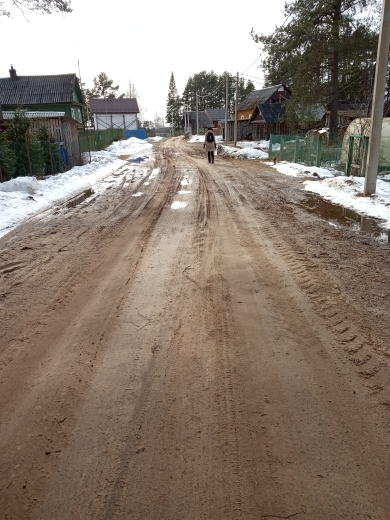 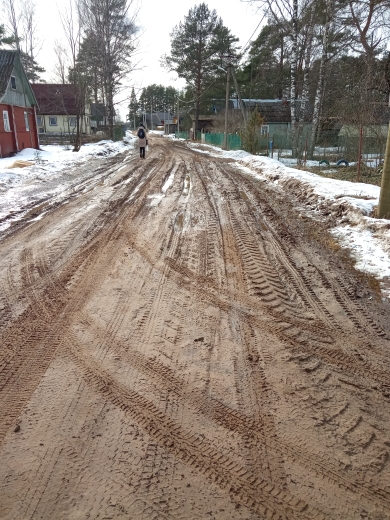 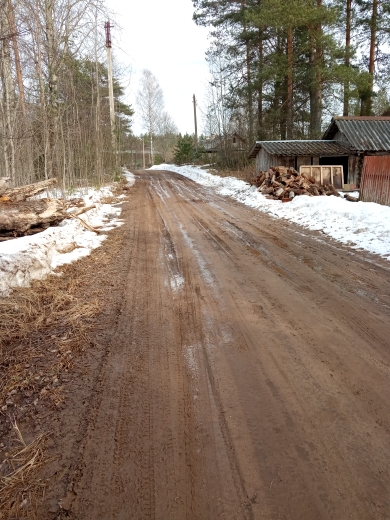 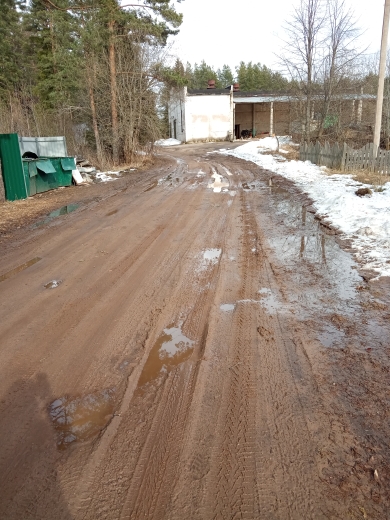 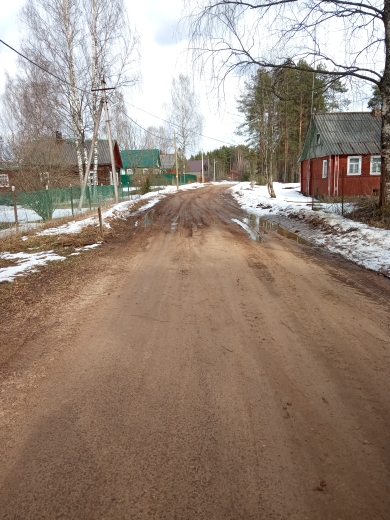 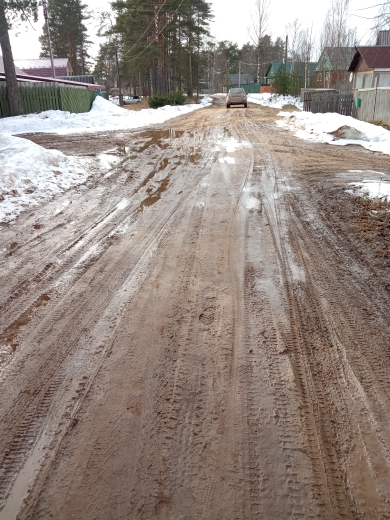 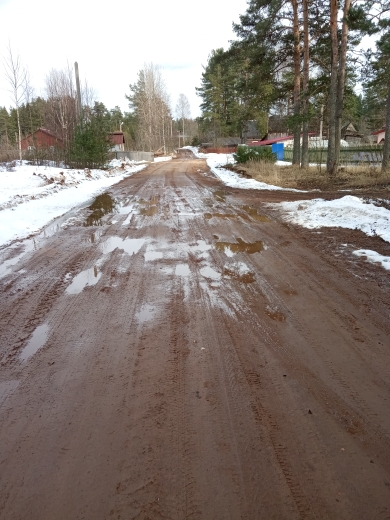 